Биология 6 класс. Инструкция по выполнению работыРабота состоит из 4 частей и включает 25 заданий.Часть 1 состоит из 5 заданий (1 – 5), оцениваемых в 1 балл. В данных заданиях необходимо выбрать один правильный ответ из нескольких предложенных.Часть 2 состоит из 5 заданий (6 – 10), оцениваемых в 3 балла. В данных заданиях (6 – 10) необходимо выбрать три правильных ответа из нескольких предложенных.Часть 3 состоит из 10 заданий (11-20), оцениваемых в 5 баллов, из которых: 5 заданий (11-15) – на установление соответствия и 5 заданий (16-20) – на последовательность. В заданиях 11–15 необходимо установить соответствие между содержанием первого и второго столбцов. В заданиях 16-20 – нужно установить правильную последовательность.Часть 4 состоит из 5 наиболее сложных заданий (21–25) открытого типа, оцениваемых в 6 баллов.Баллы, полученные вами за выполненные задания, суммируются.Постарайтесь выполнить как можно больше заданий и набрать наибольшее количество баллов. Внимательно прочитайте каждое задание и проанализируйте все варианты предложенных ответов. Постарайтесь выполнять задания в том порядке, в котором они даны. Для экономии времени пропускайте задание, которое не удается выполнить сразу, и переходите к следующему. К пропущенному заданию вы сможете вернуться после выполнения всей работы, если останется время. Первая часть. Задания, оцениваемые в 1 балл. В заданиях 1-5 выберите один правильный ответ из четырех предложенных.Назовите органоиды клетки, которые характерны только для растений.Митохондрии					3) РибосомыХлоропласты						4) ВакуолиНазовите цветковое растение, которое образует корнеплоды.Картофель 						3) ГеоргинСвекла 						4) ЛукРастение, изображенное на рисунке размножается бесполым путем при помощи?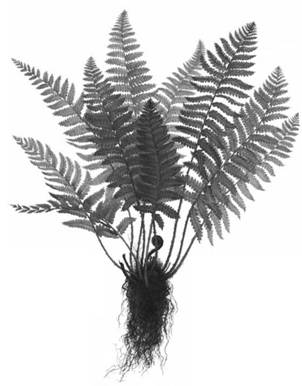 Семян 						3) Спор Гамет							4) ГифовКак называют тело водоросли?Грибница или мицелий				3) СтромаПлодовое тело					4) СлоевищеКакие растения называют «оленьим мхом»?Лишайники						3) МхиХвощи						4) ПлауныВторая часть. Задания, оцениваемые в 3 балла. В заданиях 6-10 выберите три правильных ответа из шести предложенных и укажите их номера в таблице ответов.Выберите растения, у которых формируется соцветие простой колос.ЧеремухаРожьПшеницаПодорожникОвесМорковьЧто из перечисленного характерно для вегетативного размножения?Участвуют части таких органов, как корни и побегиУчаствуют специализированные половые клеткиВновь образуемые организмы являются идентичными материнскому организмуОплодотворение отсутствуетВключает в себя оплодотворениеВ его основе лежит мейозПо каким признакам грибы отличаются от животныхПитаются готовыми органическими веществамиИмеют клеточное строениеРастут в течение всей жизниИмеют тело, состоящее из нитей-гифовВсасывают питательные вещества всей поверхностью телаИмеют ограниченный ростНазовите растения, у которых созревает плод ягода.Помидор КлюкваМорошкаЗемляникаСливаСмородина У каких растений имеются подземные побеги?Картофель ЗемляникаЛандышПодорожникЛукМалинаТретья часть. Задания, оцениваемые в 5 баллов.  В заданиях 11-15 установите соответствие между содержанием первого и второго столбцов. Установите соответствие между признаком растения и отделом, для которого он характерен.Ответ : _____________Установите соответствие между растением и способом распространения его плодов и семян.Ответ:________________Установите соответствие между признаком организма и группой для которой он характерен.Ответ: __________________Установите соответствие между растением и отделом, к которому его относят.Ответ: __________________ Установите соответствие между видоизменённым побегом и способом вегетативного размножения растений, который он обеспечивает.Ответ: _________________В заданиях 16-20 установите правильную последовательность. Запишите в таблицу номера выбранных ответов (без пробелов и других символов).Установите последовательность расположения зон (участков) в корне начиная с верхушки.Зона проведенияЗона деленияЗона всасыванияЗона ростаОтвет: ____________Установите хронологическую последовательность появления основных групп растений на Земле.ГолосеменныеЦветковыеПапоротникообразныеПсилофитыВодорослиОтвет: _____________Установите последовательность систематических категорий, характерных для царства растений, начиная с наименьшей.ПокрытосеменныеПаслёновыеДвудольныеПаслён черныйПаслёнОтвет: ____________Установите последовательность усложнения организмов в процессе исторического развития органического мира на Земле.Образование в клетках хлорофиллаВозникновение ризоидовОбразование плодовПоявление корней, стеблей, листьевВозникновение одноклеточных гетеротрофных организмовОтвет: ____________Установите последовательность соподчинения систематических категорий у растений, начиная с наибольшей.Семейство КувшинковыеОтдел ПокрытосеменныеВид Кубышка желтаяРод КубышкаКласс ДвудольныеЦарство РастенияОтвет: ______________Четвертая часть. Задания, оцениваемые в 6 баллов. Задания 21-25 с кратким ответом на поставленный вопрос.   Из Европы в Америку в свое время были случайно завезены семена одного вида растений, которое коренные жители Америки – индейцы – называют «следом белого человека». Назовите это растение.   У произрастающего в Индии бенгальского фикуса, или баньяна, на крупных горизонтальных ветвях взрослого растения образуются врастающие в землю структуры. Что представляют собой эти структуры по своему происхождению и строению?    В Африке, в восточных районах Уганды, обитает небольшая гадюка. Свернувшись кольцом, она днями лежит под кустом пизонии, похожей на произростающую в России жимолость. Если небольшая птичка сядет на куст и будет прыгать с ветки на ветку, то потревоженный куст обдаст её фонтаном мелких липких плодиков. Они залепят ей крылья и хвост, после чего птичка падает на траву и станет жертвой гадюки. Назовите явление, с которым связана особенность строения плодов пизонии.   Белена черная, белладонна, и дурман обыкновенный являются ядовитыми растениями; их используют для приготовления лекарственных  препаратов. Назовите семейство, к которому относятся эти растения.     «Корабельными рощами» называли леса состоящие из ______________(вставьте пропущенное слово).ПРИЗНАК РАСТЕНИЯОТДЕЛПРИЗНАК ОРГАНИЗМОВА) Выделяют в особое царствоБ) Тело представляет собой слоевищеВ) Имеют плодовое телоГ) по способу питания авто-гетеротрофныД) вступают в симбиоз с корнями растенийЕ) Представляют симбиоз грибов и водорослейГРУППА ОРГАНИЗМОВГрибыЛишайники